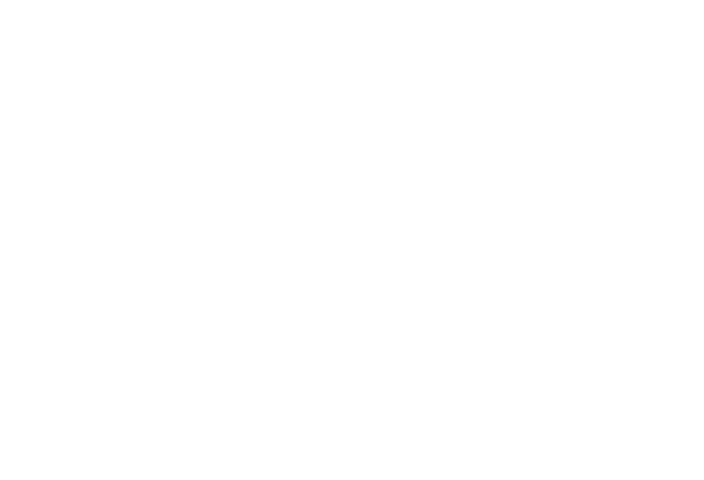 Kompetences anketaIevadsKompetences anketā ir jāiekļauj visa prasītā informācija vai skaidrojumi. Sniegtajai informācijai ir jābūt loģiskai un precīzai. Pasūtītājam no tās ir jāgūst pārliecība par piegādātāja spēju īstenot projektu BIM vidē.Informācija par piegādātājuInformācija par BIM pielietošanuVai Jūs lietojiet BIM? 
 Jā  NēJa atbildējāt jā, paskaidrojiet cik ilgi Jūs lietojiet BIM?____________________________________________________________________________________________________________________________________________________________________________________________________________________________________________________________________________________________________________Aprakstiet BIM pielietošanas nozīmi Jūsu darbā (piem., pievienotā vērtība biznesam, iespējas un ieguvumi no BIM, risku mazināšana u.c.).____________________________________________________________________________________________________________________________________________________________________________________________________________________________________________________________________________________________________________Uzskaitiet Jūsu BIM pielietojuma veidus:Norādiet informāciju par Jūsu īstenotajiem projektiem BIM vidē, proti, par BIM vidē izstrādātajiem būvprojektiem vai par BIM izveidi un/vai atjaunošanu būvdarbu laikā. Informācija jāsniedz ne vairāk, kā par diviem projektiem.Projekts Nr.1.Projekts Nr.2:Kā Jūs organizējiet sadarbības procesu starp projekta īstenošanā iesaistītajām pusēm un kādi informācijas apmaiņas tehniskie risinājumi tiek lietoti?____________________________________________________________________________________________________________________________________________________________________________________________________________________________________________________________________________________________________________Kā tiek veikta BIM koordinēšana? ____________________________________________________________________________________________________________________________________________________________________________________________________________________________________________________________________________________________________________Vai Jums ir Jūsu izstrādātie un/vai apstiprinātie BIM protokoli vai procedūras BIM procesu ieviešanā un attīstīšanā?
 Jā  NēJa atbildējāt jā, paskaidrojiet kādi dokumenti ir izstrādāti un īsi aprakstiet to saturu.____________________________________________________________________________________________________________________________________________________________________________________________________________________________________________________________________________________________________________Ja atbildējāt nē, paskaidrojiet kāpēc.____________________________________________________________________________________________________________________________________________________________________________________________________________________________________________________________________________________________________________Vai Jums ir pieredze strādājot ar kādu no zemāk minētajiem standartiem projektu ietvaros?Ja atbildējāt jā, aprakstiet Jūsu pieredzi ar katru no standartiem/vadlīnijām un tā pielietojumu.____________________________________________________________________________________________________________________________________________________________________________________________________________________________________________________________________________________________________________Ja atbildējāt nē, lūdzu paskaidrojiet kāda ir Jūsu informētība par šiem standartiem/vadlīnijām, Jūsu plāni par šo standartu/vadlīniju pielietošanu vai arī iemeslus, kāpēc Jūs uzskatāt, ka šie standarti/vadlīnijas nav nepieciešami?____________________________________________________________________________________________________________________________________________________________________________________________________________________________________________________________________________________________________________Vai Jūs organizējiet vai piedalāties BIM personāla apmācībās?
  Jā  NēJa atbildējāt jā, sniedziet sīkāku informāciju (sniedziet informāciju arī par iekšējām apmācībām):Īsumā aprakstiet Jūsu pieredzi (ja tāda ir) ar informācijas pievienošanu un papildināšanu 3D BIM modeļiem (tai skaitā hiper-saišu un failu pievienošanu).____________________________________________________________________________________________________________________________________________________________________________________________________________________________________________________________________________________________________________Kā BIM pielietošana projektēšanas/būvniecības gaitā ir mainījusi Jūsu projektēšanas vai būvniecības darbu organizēšanu (ja attiecināms)?____________________________________________________________________________________________________________________________________________________________________________________________________________________________________________________________________________________________________________Informācija par IT nodrošinājumuLūdzu norādiet kādu programmatūra Jūs izmantojiet, lai piegādātu tabulā zemāk prasītos nodevumusVai visa lietotā BIM programmatūra ir licencēta un/vai ir noslēgti ikgadējie uzturēšanas (abonēšanas) līgumi?
  Jā  NēJa atbildējāt nē, lūdzu paskaidrojiet.____________________________________________________________________________________________________________________________________________________________________________________________________________________________________________________________________________________________________________Informācija par personāla resursiemLūdzu norādiet Jūsu galveno personālu, kas atbildīgs par BIM procesiem un/vai BIM izstrādi (t.sk. BIM modelētājus)_____________________________________________________________________(piegādātāja pilnvarotās personas (pievienot pilnvaras oriģinālu vai apliecinātu kopiju) paraksts, tā atšifrējums)20__.gada ___._____________Iepirkuma konkursa nosaukums:Piegādātāja nosaukums:Piegādātāja reģistrācijas Nr.Juridiskā adrese:Biroja adrese:BIM pielietojumsJā/NēLietošanas ilgums3D modelēšana Jā  NēBIM objektu bibliotēkas Jā  NēDatu klasificēšana Jā  NēIlgtspējas analīze Jā  NēProjektēšanas sapulces izmantojot BIM modeļus Jā  NēVizualizācijas Jā  NēBIM koordinēšana Jā  NēMateriālu apjomu nolasīšana no BIM modeļiem Jā  NēBūvniecības simulācijas (4D) Jā  NēIzmaksu analīze (5D)☐ Jā ☐ NēCiti pielietojuma veidi:Citi pielietojuma veidi:Citi pielietojuma veidi:Projekta nosaukums:_____________________________AprakstsPasūtītājs (nosaukums, adrese, kontaktpersona)Objekta nosaukums, adrese, kadastra Nr.Projekta satursObjekta platība un kopējās projekta izmaksasProjekta uzsākšanas datumsBūvprojekta apstiprināšanas datums (projektēšanas nosacījumu izpildes datums)Būvdarbu uzsākšanas datumsObjekta nodošanas ekspluatācijā datumsPiegādātāja izstrādāto BIM nodevumu aprakstsPiegādātāja citu veikto darbu apraksts projekta ietvarosPiegādātāja līguma darbības laiks projekta ietvarosPielietotās informācijas apmaiņas tehnoloģijas/platformasPielietotie standarti un protokoliProjekta nosaukums:_____________________________AprakstsPasūtītājs 
(nosaukums, adrese, kontaktpersona)Objekta nosaukums, adrese, kadastra Nr.Projekta satursObjekta platība un kopējās projekta izmaksasProjekta uzsākšanas datumsBūvprojekta apstiprināšanas datums (projektēšanas nosacījumu izpildes datums)Būvdarbu uzsākšanas datumsObjekta nodošanas ekspluatācijā datumsPiegādātāja izstrādāto BIM nodevumu aprakstsPiegādātāja citu veikto darbu apraksts projekta ietvarosPiegādātāja līguma darbības laiks projekta ietvarosPielietotās informācijas apmaiņas tehnoloģijas/platformasPielietotie standarti un protokoliStandarts/ vadlīnijasPieredze lietošanā?Cik daudzos BIM projektos?LVS EN ISO 19650-1:2019 Jā  NēLVS EN ISO 19650-2:2019 Jā  NēLVS 1052:2018 Jā  NēBS 1192:2007+A2:2016 Jā  NēPAS 1192-2:2013 Jā  NēPAS 1192-3:2014 Jā  NēBS 1192-4:2014 Jā  NēPAS 1192-5:2015 Jā  NēBIMForum “LOD Specification” Jā  NēApmācību veidsDatumsDarbinieku skaitsApmācību organizētājsBIM pielietojumsIzstrādātājsProduktsApmācīto darbinieku skaitsProgrammatūras licenču skaits3D modelēšanaModeļu pārskatīšanaVizualizācijasBIM koordinēšanaBūvniecības simulācijas (4D)Izmaksu analīze (5D)Materiālu apjomu specifikācijasLomaVārds UzvārdsPienākumi (vai atbildībā esošās būvprojekta daļas)Pieredze (gadi)